 ASUCSB Senate Finance and Business Committee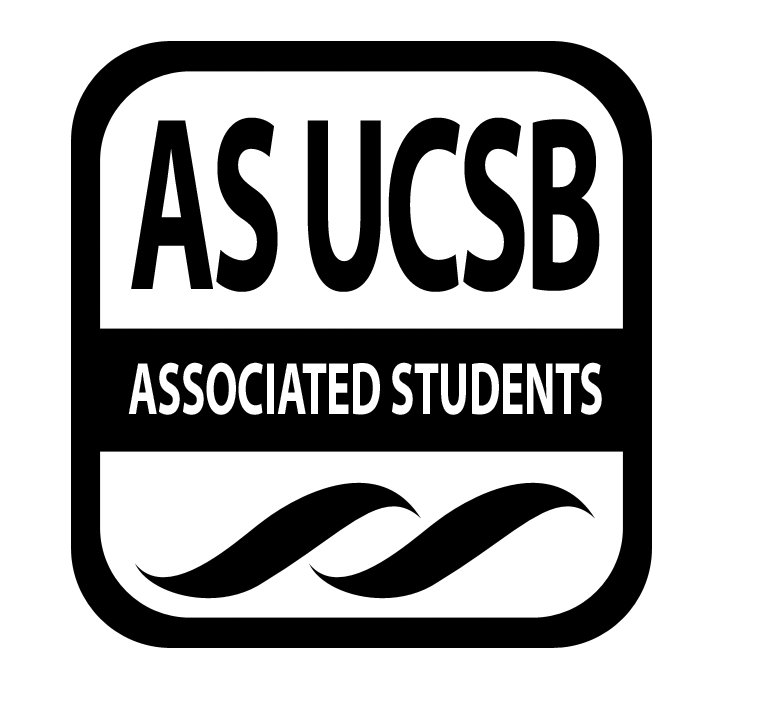 Associated Students2/2/15, 4PMState Street Room, UCEN                Minutes / Action Recorded by: Esteni Dominguez CALL TO ORDER 4:53 p.m by Jimmy Villarreal, Chair A. MEETING BUSINESS		Roll CallAcceptance of Excused Absences and ProxiesAcceptance of Proxies MOTION/SECOND: Garcia/Constantino Motion language: motion to accept Liam Stanton as a proxy for Steven Kwok from 4-5:15 p.m and Cody Sindvig for Tomo Kelly for the entire meeting ACTION: Vote: Passes by ConsentB. PUBLIC FORUMa. Announcements/Information/IntroductionsIntroductions are said b. Testimony for items on today’s agenda (out of order)None c. Appreciations/ConcernsNoned. Request to have item added to today’s agendaMu Delta - $1,162		REPORTS  Advisor’s ReportCindy –Are starting to get budgets back from groups Currently have about 10-12Deadline to submit budgets is on Wednesday Hearings start on Friday If groups don’t turn a budget in ASFB can not give them funding – if late it is up to ASFB to accept it or not Chair’s ReportJimmy – Went to SB Hacks – tons of people went Great event Be there on Friday for the hearings Chief Financial Officers ReportAndre –Dates for the budget hearings have been determined – this Friday 3-6 p.m at the Pardall Center, Wed. 2/11 from 3-6 p.m in Flying A room, and Friday 2/13 at the Pardall Center Senators are required to go to 40% of the hearings ASFB officers please attend all of them Deliberation night will be determined later Let Andre know anytime you will miss a hearing  ACCEPTANCE of AGENDA/CHANGES to AGENDAMOTION/SECOND: Garcia/KangMotion language: motion to accept today’s agenda and to add EAP and Mu Delta to the agenda - 2/2/15 ACTION: Vote: Passes by ConsentACCEPTANCE of ACTION SUMMARY/MINUTES for 1/26/15MOTION/SECOND: Garcia/StantonMotion language: motion to accept minutes from last meeting  - 1/26/15ACTION: Vote: Passes by ConsentACTION ITEMS F-1. Old BusinessUCSB Cheer TeamHad funds given to them earlier in the year – want to reallocate funds received for other things Funds originally for national championship on March 22-23 – they are still plan on using the funds for this event ASFB allocated $1,400 for hotels for their Atlanta competition – lost 6 members  so they are unable to go Want money that was given for the Atlanta competition to go towards different competition that will be on March 7 Need reallocation of funds to go to USA Nationals in Anaheim as well ASFB originally funded them $1,350 for nationals – prices went up Reallocation would still be less than what was originally funded $2,750 originally funded there are different national championships – wanted to do both originally but now can only do one want to reallocate fundsMOTION/SECOND: Garcia/ConstantinoMotion language: motion to fully reallocate - $2,485 and to put the remainder of the funds - $265 back to sports funds ACTION: Vote: Passes by Consent Advisor/Staff Instruction/Request: N/AResponsible for Follow-through:N/AAdditional approval required: YES SenateHong Kong Student AssociationHaving annual Lunar New Year event at Stroke Plaza Received funding for tent rental $850, delivery fee $120, and set-up $150 last ASFB meeting – but fees increased so need more funding Fire permit all depends on the fire marshal – included in the quote just in caseThey were able to reduce tent fee After Dark funding is still pending – asked for $1,122 Had no place to store equipment so could not rent equipment from the school Added damage waiver to this budget Sent in what was funded last meeting for the mandatory 50% deposit on the rental equipment Received funding from CAB for decorations, games, etc. Expecting 200-250 students to attendRequesting an additional $1,275If don’t receive all of funding they will pay out of pocket Free admission but they will use ticket system for food Multiple clubs will be attending Money made from food will be used for expenses if they are not fully funded Invited clubs to help sell at event – fundraiser for their clubs – doing a ticket system for clubs and receive 10% commission fee from club sales Require a fire permit Event is a fundraiser for other clubs MOTION/SECOND: Constantino/GarciaMotion language: motion to fund $337 for chairs, extension cord, banquet table and lights. ACTION: Vote: Passes by Consent Advisor/Staff Instruction/Request: N/AResponsible for Follow-through:N/AAdditional approval required: YES SenateEAP - $250Wanted receive $250 start up fee – will use their one time exception Were not registered last year but they are this year The fund will be used for different types of promotional events No difference between EAP and EAP club EAP is OSL group for studentsMOTION/SECOND: Constantino/FirenzeMotion language: motion to approve $250 start up fee as a one time exception ACTION: Vote: Passes by Consent Advisor/Staff Instruction/Request: N/AResponsible for Follow-through:N/AAdditional approval required: YES SenateF-2. New BusinessPilipino Culture Night- $10,353Different budget than the one submitted online Asking for funding for Pilipino Culture Night event  There will be dances, singing, and story line that regards Pilipino americans Longest student running production – 24th year Brings cultural awareness to UCSB Over 120 students will be in the production The event will take place on May 7 at 4 p.mTickets will cost $10 – will cover the event expenses Open to all students Budget covers the use of Campbell hall for 4 days  – includes staff fees, etc.Show is 3-4 hours long Need to rehearse in Campbell Hall 3 days of rehearsal and 1 day for the showasking for other sources of funding will donate to EOP after expenses are coveredASFB funded them last year normally sell 700 tickets MOTION/SECOND: Garcia/Constantino Motion language: motion to fund the use of Campbell Hall for 3 days - $7,765 out of spring.ACTION: Vote: 6-4-1 ApproveAdvisor/Staff Instruction/Request: N/AResponsible for Follow-through:N/AAdditional approval required: YES SenateAmerican Society of Mechanical Engineers- $4,398Did Not Present MOTION/SECOND: Constantino/KangMotion language: motion to table indefinitely ACTION: Vote: Passes by Consent Advisor/Staff Instruction/Request: N/AResponsible for Follow-through:N/AAdditional approval required: YES SenateThe Film Studio- $750Asking for funds for Film and Media Alumni eventThe event will take place on Feb. 203 part event – 1 p.m resume workshop where students can get help on resume, 3 p.m 6 person panel at Potluck theatre – will feature talks by alumni, 6 p.m network time for students – to help students build connections  event is open to all students event is free asking for $750 – $550 would go to UCen catering and rest for tea and coffeewill use one time exception for food will advertise through posters – will send to different OSL groups and they will use social media will be expecting about 75 people to attend it is a new event – they want to focus on networking to help students build connection will rent out Potluck theatre have 6 alumni coming as well as community members and staff MOTION/SECOND: Kang/Jimenez Motion language: motion to fully fund from winter funds ACTION: Vote: Passes by Consent Advisor/Staff Instruction/Request: N/AResponsible for Follow-through:N/AAdditional approval required: YES SenateHealth and Wellness-Did Not Present MOTION/SECOND: Garcia/KangMotion language: motion to table indefinitely ACTION: Vote: Passes by ConsentAdvisor/Staff Instruction/Request: N/AResponsible for Follow-through:N/AAdditional approval required: YES SenateKapatirang Pilipino- $1,620Did Not Present MOTION/SECOND: Garcia/KangMotion language: motion to table indefinitely ACTION: Vote: Passes by ConsentAdvisor/Staff Instruction/Request: N/AResponsible for Follow-through:N/AAdditional approval required: YES SenateCotillion Dance Club- $1,125Every Monday do dance events Asking for funding for the Hub rental This will cover 75% of expenses for the quarter – the remainder will be coming from donations have 3 dance events left – how funds will be used  have 30-50 people attend every week it costs $375 to put on an event MOTION/SECOND: Ninh/FerreraMotion language: motion to fully fund from winter funds ACTION: Vote: Passes by Consent Advisor/Staff Instruction/Request: N/AResponsible for Follow-through:N/AAdditional approval required: YES SenateNAPSA Undergraduate Fellow Program- $14,110Asking for funding for a conferenceConference will benefit students who want to be involved in student affairs Budget different that submitted online Want as many students as they can to go Asking Q Comm, Women’s Center, etc. for funding and will be fundraising as well Conference will allow students to interact with staff – students will get a wide range of knowledge about other services on other campuses so they can better learn how to organize and run groups back at UCSB application available now – want to target student leaders throughout campus Have had responses already Want students from all over campus to attend – EOP, Res. Life, etc.NASPA – National Student affairs organizations There are 12 delegates (students) going and advisers – they are paying for their own expenses The conference is nation wide Application open to everyone Top priority for funding – flights (would use one time exception) then Reg. feesFirst year to send students to the conference Opened up the program to all students so there was not enough funding for everyone Budget numbers are for 12 delegates Hotels – 3 rooms and 5 nights There will be a pre-conference – open only to undergraduate students that will be before the actual conference = first part prepares them and then they join the regular conference  MOTION/SECOND: Constantino/FerreraMotion language: motion to fund $9,300 for flights and registration fees with a one-time exception out of spring.ACTION: Vote: 6-5-0 ApproveAdvisor/Staff Instruction/Request: N/AResponsible for Follow-through:N/AAdditional approval required: YES SenateHermanas Unidas- $1,702Asking for funding for HU state wide conferenceConference will take place on Feb. 21-22Funds are for all members attending conference Gathering of 400+ women from all chapters in CAWill include community service, networking, etc. They have not used one time exception 35 students will attendregistration was open to all studentsdid fundraising for members that are going advertised through social media, word of mouth, and chapter websites MOTION/SECOND: Ferrera/RezaiMotion language: motion to not fundACTION: Vote: 8-0-4 ApproveAdvisor/Staff Instruction/Request: N/AResponsible for Follow-through:N/AAdditional approval required: YES SenateIranian Graduate Students Association- $2,300Asking for funding for Persian New Year event Will happen on March 1Free event open to all students Asking for funding for the food Food will be catered from LA Food includes delivery, drinks, etc.Offering a culture show and music performances Asking the MCC for funding as well – have $300 max. funding per organization Will advertise through posters and social media and different websites and in the Res. Halls MOTION/SECOND: Constantino/FirenzeMotion language: motion to fund food - $1,300 ACTION: Vote: 9-1-2 ApproveAdvisor/Staff Instruction/Request: N/AResponsible for Follow-through:N/AAdditional approval required: YES SenateModel Arab League- $750Asking for funding to attend Southern California Arab League conference Set up by the national council of Arab Conference will take place on March 6-8Pick 10 delegates to attend Housing is being funded already Reg. fee $45 per delegateDelegates selected by group advisor Group open to all students MOTION/SECOND: Garcia/FerreraMotion language: motion to transfer $750 from winter funds to academic teams funds and to allocate that money to Model Arab League to fully fund themACTION: Vote: Passes by Consent Advisor/Staff Instruction/Request: N/AResponsible for Follow-through:N/AAdditional approval required: YES SenateHermanos Unidos- $400Asking for funding for their Latina Appreciation night event Event will take place on March 5Will appreciate 200 women at UCSB They will entertain the girls, have food for them, etc.They have an online registration - have 200 spots – first come first serve Has been happening for the past 5 years Food will be made by Hermanos Unidos Will advertise through social media, flyers, and outreach to different organizations on campusExpecting about 200 people to attend MOTION/SECOND: Constantino/FirenzeMotion language: motion to fully fund - $400 out of winter.ACTION: Vote: Passes by Consent Advisor/Staff Instruction/Request: N/AResponsible for Follow-through:N/AAdditional approval required: YES SenateMu Delta - $1,652Asking for funding for baseball themed philanthropy Event will take place on Sunday Feb. 15 Will be raising money for Doctors without Walls – it is an organization that outreaches to poorer areas and areas where there are no clinicsOpen to all students Teams will play baseball, there will be activities, etc.The cost is $250 for greek organizations and $125 for other groups (per team) to participate there will be 8-10 people per team had event last year – no non-greeks showed up last year have contacted greek organizations and other groups to have more people attend team apparel consists of T-shirts raised $2,500 last year all equipment will be used for next years philanthropy but can donate it this year if need tothe inflatable is a rental would like to use one time exception to keep the equipment they buy this yearhighest cost event for the year MOTION/SECOND: Constantino/FirenzeMotion language: motion to fund the event insurance, field reservation, the black lawn marker, and hot dogs - $522 total ACTION: Vote: 9-1-2 APPROVE  Advisor/Staff Instruction/Request: N/AResponsible for Follow-through:N/AAdditional approval required: YES SenateDISCUSSION ITEMSBudget HearingsDates – 2/6 3-6 p.m Pardall Center , 2/11 3-6p.m Flying A Room, 2/13 Pardall Center 1-6 p.mNormal meeting next Monday REMARKSNone ADJOURNMENTMOTION/SECOND to ADJOURN: Garcia/KangACTION: Vote: Passes by Consent Vote Taken: TIME 5:42 p.mNameNote:NameNote:Andre Theus  PresentJasmine MosesAbsentJimmy VillarrealPresent Izzy NinhPresent at 5 p.mIzeah GarciaPresentRafael JimenezPresentSteven KwokProxy – Liam until 5:15 p.mTomo KellyProxy - CodyDecember Savage-BrownAbsentJoseline GarciaPresent at 5p.mNadia BlantAbsentAva RezaiPresentCasey FirenzePresent at 5 p.mHaley FerreraPresentJerel ConstantinoPresentAustin KangPresentPrachi JoshiAbsentAngela LauAbsent OSL Fund Winter Quarter$14,763Senate Unallocated$ 8,280SIOP$ 35,000Culture/ Grads$ 19,653Sports Teams$ 13,885Academic Teams$ 0S.T.A.R.K$ 0LINE ITEMREQUESTFINANCE BOARD REALLOCATIONCheersport – Ontario, CA $945$945USA Nationals – Anaheim, CA$1,540$1,540TOTAL$2,485$2,485LINE ITEMREQUESTFINANCE BOARD ALLOCATION Table Rental x 6$57$57Chair Rental x 70 $98$98Stage Rental x 3$132$0Tent String Lights x 2$250$76+ 56Delivery Cost$75$0Set Up$45$0Extension Cord$50$50Damage Waiver $147.28$0TOTAL$875 $337LINE ITEMREQUESTFINANCE BOARD ALLOCATION Start up Fee$250$250TOTAL$250$250LINE ITEMREQUESTFINANCE BOARD ALLOCATION Campbell Hall Rental$10,353$7,765TOTAL$10,353$7,765LINE ITEMREQUESTFINANCE BOARD ALLOCATION Hotel$2,500$0Transportation$698$0Hour Dam Tour Tickets$1,200$0TOTAL$4,398$0LINE ITEMREQUESTFINANCE BOARD ALLOCATION UCen Catering$550$550Misc.$100$100TOTAL$750$750LINE ITEMREQUESTFINANCE BOARD ALLOCATION Lotte Lehmann Concert Hall$1,620$0TOTAL$1,620$0LINE ITEMREQUESTFINANCE BOARD ALLOCATION The Hub Reservations$1,125$1,125TOTAL$1,125$1,125LINE ITEMREQUESTFINANCE BOARD ALLOCATION Hotel Housing$5,461$0United Frontier Flight$5,400$5,400NASPA Conference Registration $3,900$3,900TOTAL$13,010$9,300LINE ITEMREQUESTFINANCE BOARD ALLOCATION Motel 6$560$0Vans$842$0Gas$300$0TOTAL$1,702$0LINE ITEMREQUESTFINANCE BOARD ALLOCATION Persian Dinner $1,300$1,300Persian Dance Performance $500$0Persian Music Performance $500$0TOTAL$2,300$1,300LINE ITEMREQUESTFINANCE BOARD ALLOCATION Registration $450$450Transportation$300$300TOTAL$750$750LINE ITEMREQUESTFINANCE BOARD ALLOCATION Food$300$300Utensils$100$100TOTAL$400$400LINE ITEMREQUESTFINANCE BOARD ALLOCATION Event Insurance $100$100Field Reservation $122$122Black Lawn Marker$100$100Team Apparel$500$0Softballs$100$0Bats$300$0Inflatable Obstacle Course$400-500$0Trophies$100$0Snow Cone Machine$130$0Hot Dogs$200$200TOTAL$1,652$522